Министерство общего и профессионального образования Свердловской области информирует о проведении мероприятий по безопасности дорожного движения «Сложности перехода» в образовательных организациях Свердловской области в период с 20 февраля по 12 марта 2017 года.Запланировано проведение комплекса мероприятий, направленных на донесение до участников дорожного движения (водителей, пешеходов) важность коммуникации на дороге и ее влияние на безопасность дорожного движения в дошкольных образовательных организациях и общеобразовательных организациях Свердловской области.Просим оказать содействие в проведении мероприятий сотрудникам УГИБДД ГУ МВД России по Свердловской области.Заместитель Министра	Н.В. Журавлева Загайнова(343) 371-62-38ПРАВИТЕЛЬСТВО СВЕРДЛОВСКОЙ ОБЛАСТИМИНИСТЕРСТВО ОБЩЕГО И ПРОФЕССИОНАЛЬНОГО ОБРАЗОВАНИЯСВЕРДЛОВСКОЙ ОБЛАСТИ Малышева, ул., д. .Екатеринбург, 620075тел. (343) 371-20-08, факс (343) 371-34-08; 359-83-24E-mail: info@minobraz.ru http://www.minobraz.ruРуководителям органов местного самоуправления, осуществляющих управление в сфере образования Руководителям подведомственных образовательных организацийРуководителям органов местного самоуправления, осуществляющих управление в сфере образования Руководителям подведомственных образовательных организацийОб оказании содействия в проведении мероприятий кампании «Сложности перехода» 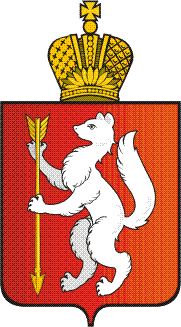 